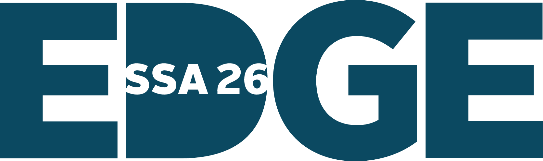 1210 W Rosedale Ave, Chicago, IL 60660 773-561-6000SSA #26 Vandalism Repair Rebate Program1. DESCRIPTIONThe Vandalism Repair Rebate Program provides incentives in the form of a rebate for physical repairs to windows and doors of commercial spaces along the public way due to vandalism. The goal of the Vandalism Repair Rebate Program is to ensure that the Edgewater Special Service Area (SSA) #26 district is not mired by broken or boarded up windows, and that businesses can receive financial assistance if vandalism occurs. SSA #26 is the funding source used to provide rebates for business repairs to property within its boundaries.  The Vandalism Repair Rebate Program is administered by the Edgewater Chamber of Commerce, which is the SSA Service Provider agency, under the oversight of the Chicago Department of Planning and Development.2. REBATE AMOUNTSApproved applicants who make repairs that follow the guidelines of the Vandalism Repair Rebate Program may receive a rebate according to the following guidelines:Windows and/or doors: up to a $500 rebate according to the costs incurred for repairs.3.  ELIGIBLE IMPROVEMENTSRepairs eligible for the rebate must be:Needed solely due to the occurrence of vandalism, including graffiti/etching.Visible from the public right-of-way and have a positive impact on the building-front appearance.Completed in accordance with the specifications described in the approved application.4.  ELIGIBLE PROPERTIES: SSA BOUNDARIESOnly properties within the boundaries of SSA #26 are eligible for rebates through the Vandalism Repair Rebate Program. See the attached map of the SSA boundaries.5.  PROGRAM ELIGIBILITY 	Rebate applications must be submitted within 30 business days of the vandalism incident.The applicant must provide an invoice stating the cost of repairs. The applicant must provide photographic documentation of the damage.The applicant must provide proof of payment after repairs are completed.Applicants must be the entity paying for the improvements.Only owners and tenants of street-level property located within the SSA boundaries are eligible for the Program.Applications are considered on a rolling basis through the calendar year. There is no guarantee that funding will be available upon request of rebate.If the same vandalism repair project already received funding from a different grant or incentive program it is ineligible for additional funding through the Vandalism Repair Rebate Program.6.  APPLICATION PROCESSA Program application package must be submitted to the Edgewater Chamber of Commerce. Incomplete applications will not be considered for approval. The Application package must include the following items:Completed application form, including signed Statement of Understanding;Photographs of existing building and damage that occurred due to vandalism;Invoice stating the costs incurred for needed repairs;Proof of payment after repairs are completed.7.  REVIEW PROCESSThe Edgewater Chamber of Commerce will review and accept or reject each application in its sole and absolute discretion. The applicant may be asked to clarify any items needed for the application by the Edgewater Chamber of Commerce. The Edgewater Chamber of Commerce reserves the right to approve or deny any application based on its inspection of the validity of damage incurred on any given property.Once an applicant has been approved by the Edgewater Chamber of Commerce, the project will be *inspected* to verify compliance with the program guidelines and that repairs were made according to the damage that was done.  A rebate check will be sent within 14 days after the final inspection has taken place, provided the inspection confirms compliance, and pending fiscal year availability of funds. *The Edgewater Chamber of Commerce’s inspection is limited to a review of the completed repairs only in connection with the applicant’s application under this program and shall not be deemed an inspection as to whether or not the repairs were completed in good order and satisfactory condition.  It shall be the applicant’s responsibility to verify adequacy of all repairs, and applicant’s failure to verify the repairs shall not relieve applicant of any expenses or responsibilities resulting from such failure, nor shall the SSA or its representatives have any liability or obligations to applicant arising from such failure.1210 W Rosedale Ave, Chicago, IL 60660 773-561-6000 | Lynn@edgewater.org 2023 Vandalism Repair Rebate ApplicationDate Vandalism Occurred: _____________________     Date of Repair (s) Made:   _____________________Location of Repairs						______________________________________________________________________________	Street Address			City		 State				ZIP______________________________________________________________________________	Property PIN______________________________________________________________________________	Name of Business(es) at above addressApplicant Information_____________________________________________________________________________	Name of Business______________________________________________________________________________	Name of Contact Person______________________________________________________________________________	Phone						Email______________________________________________________________________________	Mailing address	Applicant’s relationship to property:	____Business Owner/Tenant only	____Both the Business and Property Owner	____Property Owner onlyDescription of Repairs	Please describe the repairs.  Attach any necessary photos, plan, etc.________________________________________________________________________________________________________________________________________________________________________________________________________________________________________________________________________________________________________________________Summary of Cost EstimatesAttach invoice from contractor for the repair task with your application, and summarize costs and task below:Task: _______________________________________________________________________________________________________________________________________________$____________Contractor						Statement of UnderstandingThe applicant (undersigned) agrees to fully and timely comply with the guidelines and procedures of the Edgewater Chamber of Commerce’s Vandalism Repair Rebate Program and the outlined specifications as agreed to by the applicant and the Edgewater Chamber of Commerce.  It is understood by the applicant that an invoice for costs of repair(s), proof of payment, and photographs of the damage are required documentation, and that they have read the entire Vandalism Repair Rebate Program Guidelines and Application and agree to be fully bound by their terms and conditions.  APPLICANT RELEASES AND AGREES TO DEFEND AND INDEMNIFY THE EDGEWATER CHAMBER OF COMMERCE (TOGETHER WITH THEIR OFFICERS, DIRECTORS, AND AGENTS), THE SSA #26 COMMISSION, AND THE CITY OF CHICAGO FROM ALL CLAIMS AND CAUSES OF ACTION OF ANY KIND (KNOWN OR UNKNOWN) IN CONNECTION WITH THIS VANDALISM REPAIR REBATE PROGRAM.Applicant’s Signature: _____________________________________ Date: _________________Applicant’s Name: (Please print) ___________________________________________________Applicant’s Title: _______________________________________________________________Applicant’s SSN or Company’s FEIN: _______________________________________________Application ChecklistEnsure all of the following items are completed and submitted with the application. Incomplete applications will not be accepted.□ Completed Application Form□ Repair Description□ Photos of Damage to Building□ Invoice from Contractor□ Proof of Payment for Repairs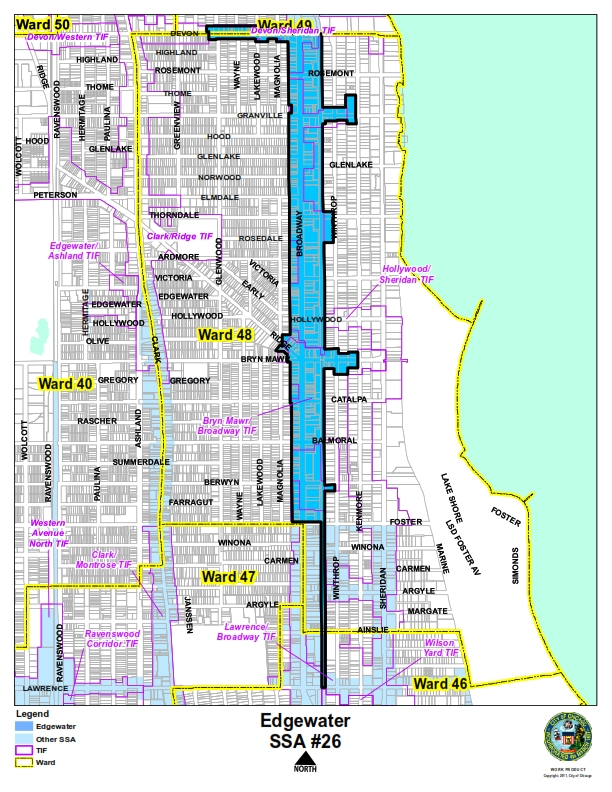 